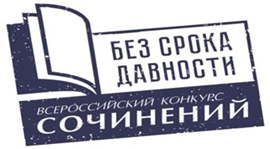 Бланк конкурсной работы Всероссийского конкурса сочинений «Без срока давности» 2023/24 г.1 страница 2 страница Класс (курс) обучения участника КонкурсаТематическое направлениеЖанр сочинения Тема сочиненияСочинениеСубъект Российской Федерации / Государство, на территории которого располагается школа МИД / Республика Беларусь / Страна СНГЧувашская РеспубликаГород (населенный пункт)Шумерлинский муниципальный округПолное название образовательной организацииУчастник КонкурсаФамилияИмяОтчество